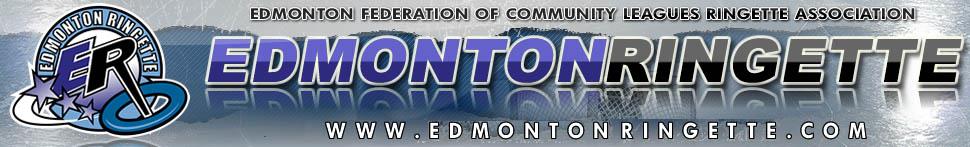 To whom it may concern:Re: Edmonton Ringette Bottle DrivePlease be advised our athletes are now out in full force, fundraising for the 2016-2017 season. Help support them by donating any empties you have – it will go a long way to ensuring a successful year on and off the ice!Thank you,Marcie Arnold, President Edmonton Ringette (EFCLRA)